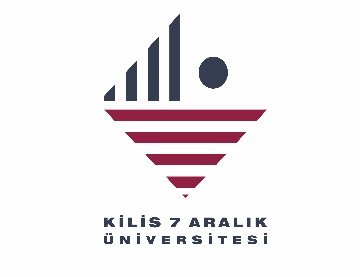 ŞARTLI BAŞVURU DİLEKÇESİ(Lisans Programından Mezun Olabilecekler İçin)KİLİS 7 ARALIK ÜNİVERSİTESİLİSANSÜSTÜ EĞİTİM ENSTİTÜSÜ MÜDÜRLÜĞÜNE2024–2025 Eğitim-Öğretim yılı Güz döneminde Enstitünüz ….…………………………………………………………………… Anabilim Dalı …………………………………………………………………………………… Tezli / Tezsiz Yüksek Lisans Programına sistem üzerinden başvurdum. Takvimde belirlenen kesin kayıt tarihine kadar lisans mezuniyet şartını yerine getiremediğim durumda; kesin kayıt hakkı kazanmış/yaptırmış dahi olsam kazanılmış haklarımdan feragat etmeyi kabul ediyorum.Tarih	:Adı Soyadı	:İmzaTC Kimlik Numarası: Telefon :E Posta:Adres:TC Kontenjan: Mezuniyeti YÖKSİS'e yansımalıdır.ÖNEMLİ NOT: Bu dilekçe doldurularak imzalandıktan sonra Başvuru Sisteminde Mezuniyet Belgesi alanına yükleyiniz. 